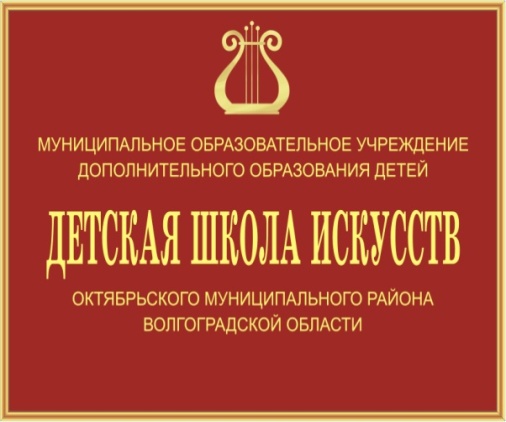 МУНИЦИПАЛЬНОЕ БЮДЖЕТНОЕ ОБРАЗОВАТЕЛЬНОЕ УЧРЕЖДЕНИЕ ДОПОЛНИТЕЛЬНОГО ОБРАЗОВАНИЯ  «ДЕТСКАЯ ШКОЛА ИСКУССТВ» ОКТЯБРЬСКОГО МУНИЦИПАЛЬНОГО РАЙОНА ВОЛГОГРАДСКОЙ ОБЛАСТИМБОУ ДО «Детская школа искусств» Октябрьского муниципального района Волгоградской области; адрес: 404321, ул. Центральная, 18, р.п. Октябрьский Октябрьского района Волгоградской области; ИНН: 3421200995; КПП:342101001; л/сч 1201Б000901 при р/сч. 40701810318061000127 отделение Волгоград  г. Волгоград, БИК 041806001 ОГРН 1033401122061 от 21.01.2005 г., тел. 8(84475)61667; факс: 8 (84475) 6-14-43, почта: Odsi@yandex.ruИсх № __________________От «_____» ______________ 2019 г.Комитет образования, науки и молодежной политики Волгоградской областиМуниципальное бюджетное образовательное учреждение дополнительного образования «Детская школа искусств» Октябрьского муниципального района Волгоградской области  Отчетоб исполнении предписания от 25.09.2018 г. № 0216 и устранении нарушений, выявленных в ходе плановой выездной проверки, с приложением копий подтверждающих документовВ соответствии с предписанием от 25.09.2018 г. № 0216 Айрапетян Эдгар Эдуардович, образовательный ценз которого не соответствует требованиям ст. 46 Федерального закона от 29.12.2012 № 273-ФЗ "Об образовании в Российской Федерации", приказа министерства здравоохранения и социального развития Российской Федерации от 26.08.2010 № 761 н "Об утверждении единого квалификационного справочника должностей руководителей, специалистов и служащих", уволен с занимаемой должности приказом от 22.10.2018 г. №5, ст.77 п.3, Трудового кодекса РФ (по собственному желанию) (копия на 1 л.).Для соответствия требованиям ст. 46 Федерального закона от 29.12.2012 № 273-ФЗ "Об образовании в Российской Федерации", приказа министерства здравоохранения и социального развития Российской Федерации от 26.08.2010 № 761 н "Об утверждении единого квалификационного справочника должностей руководителей, специалистов и служащих", директор ДШИ Самохина Виктория Марковна с 25 сентября 2018 г. по 25 декабря 2018 г. прошла профессиональную переподготовку в Центре профессионального менеджмента «Академия бизнеса» по дополнительной профессиональной программе «Менеджмент в образовании в условиях реализации ФГОС» в объеме 580 ак. часов. Присвоена квалификация «Менеджер в сфере образования» (копия на 1 л.).В соответствии с ч. 2 ст. 30  Федерального закона  от 29.12.2012  № 273-ФЗ "Об образовании в Российской Федерации" школой разработано и утверждено ПОЛОЖЕНИЕ о формах, периодичности и порядке текущего контроля успеваемости,  промежуточной аттестации обучающихся в МБОУ ДО «ДШИ», пр. от 09.01.2019 г. №1 (копия на 2 л.)В соответствии с ч. 7 ст. 28 Федерального  закона от 29.12.2012 № 273-ФЗ "Об образовании в Российской Федерации" работником образовательной организации Айрапетяном Эдгаром Эдуардовичем, рабочим по комплексному обслуживанию зданий и сооружений  на 0,25 ставки, получена справка об отсутствии судимости и (или) факта уголовного преследования (копия на 1 л.)В соответствии с требованиями п. 11 ст. 41 Федерального закона от 29.12.2012 № 273-ФЗ "Об образовании в Российской Федерации" педагогический работник образовательной организации Исаев С.В., прошел обучение навыкам оказания первой помощи (копия на 1 л.).В соответствии с предписанием от 25.09.2018 г. № 0216 учреждение согласовало наименование образовательной организации, указанное в лицензии на право ведения образовательной деятельности, наименованию, указанному в уставе от 07.12.2015 № 23, получив новую лицензию от 23 января 2019 г. рег. № 1 (копия на 2 л.)В соответствии с п. 7 ч. 3 ст. 28 Федерального закона от 29.12.2012 № 273-ФЗ "Об образовании в Российской Федерации" школой разработана и согласована с учредителем Программы развития МБОУ ДО «Детская школа искусств» на 2018 – 2023  гг. (копия на 14 л.)На официальном сайте http://detshkolaiskus.okis.ru/ размещена информация, предусмотренная п.3 Правил размещения на официальном сайте образовательной организации в информационно-телекоммуникационной сети "Интернет" и обновления информации об образовательной организации, утвержденных Постановлением Правительства Российской Федерации от 10.07.2013 № 582 о материально-техническом обеспечении образовательной деятельности: наличие оборудованных учебных кабинетов, объектов для проведения практических занятий, библиотек, объектов спорта, средств обучения и воспитания, в том числе приспособленных для использования инвалидами и лицами с ограниченными возможностями здоровья;обеспечение доступа в здания образовательной организации инвалидов и лиц с ограниченными возможностями здоровья;условия питания обучающихся, в том числе инвалидов и лиц с ограниченными возможностями здоровья;условия охраны здоровья обучающихся, в том числе инвалидов и лиц с ограниченными возможностями здоровья;доступ к информационным системам и информационно-телекоммуникационным сетям, в том числе приспособленным для использования инвалидами и лицами с ограниченными возможностями здоровья;электронные образовательные ресурсы, к которым обеспечивается доступ обучающихся, в том числе приспособленные для использования инвалидами и лицами с ограниченными возможностями здоровья;наличие специальных технических средств обучения коллективного и индивидуального пользования для инвалидов и лиц с ограниченными возможностями здоровья.Директор ДШИ                                                                              В.М. СамохинаМ.П.